               Stopovaná se zajíčkem          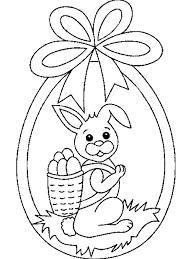 Různé aktivity pro děti podle veršovánekna každý den jeden krok,  děti potřebují pomoc, ne s úkoly, ale přečíst text, vytisknout úkol, případně poradit, jak na to, ne to udělat za ně, nechte je pracovat samostatně, jen je koučujte. Každodenní úkol odpovídá spolu s pohybem a písničkou jednomu dni ve školce, dětem by to mělo trvat 30- 50 minut. Samostatně!!!Ahoj kluci, ahoj holky,nemůžem do naší školkytak si se mnou pojďte hrát,můžete mě stopovat.A žádným tajemstvím není, Že to končí  překvapením.Kdo nechce hrát, hopky, hopky,ten má tady jenom bobky.Každý správný zajíček, musí mít svůj košíček.Tak už vůbec neváhejte,a košíček udělejte. Šablonu vytiskněte a vystřihněte. Přeložte papír na polovinu, k přeloženému přiložte šablonu a obkreslete. Košíček vystřihněte, slepte strany na sebe a z proužků papíru udělejte ouško a to k němu přilepte. Povedlo se? Tak se zkuste s košíčkem proskočit. Šikovný zajíček ho umí nést i na hlavě, ale to musíte jít moc opatrně, ne skákat, jinak vám spadne.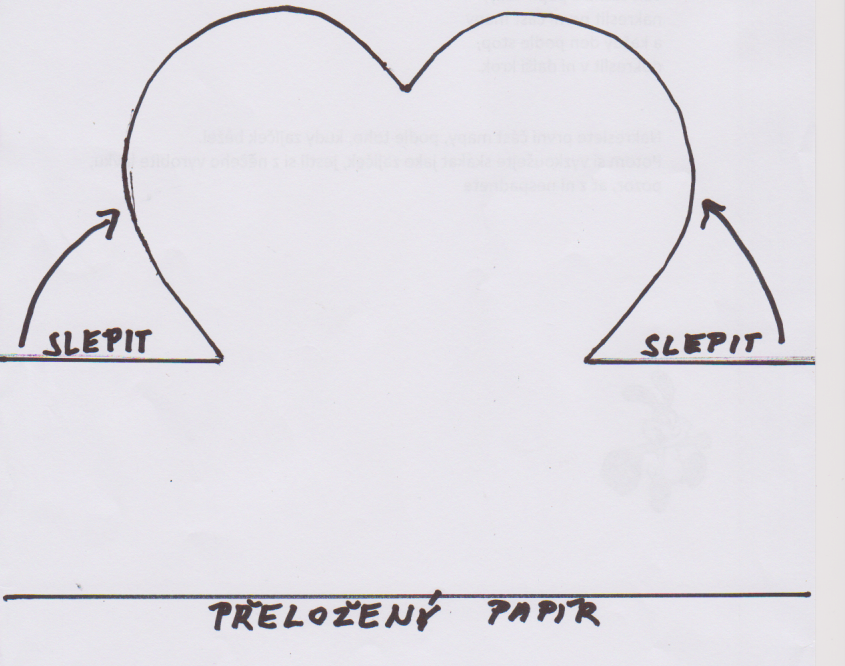 A s košíčkem zajíc běží,stačíme mu jenom stěží,napřed hopsá rovnou k plotu,tady nechá první stopu.Pak dál trávou, kolem domu,kolem keře, kolem stromu,a zas dále, hop, hop, hoppřes lávku a přes potok.Proč se za ním neztratíme? Co dělat, to dobře víme.Vzít tužku a papír taky,nakreslit první část mapya každý den podle stop,dokreslit v ní další krok.Nakreslete první část mapy, podle toho, kudy zajíček běžel. Potom si vyzkoušejte skákat jako zajíček, jestli si z něčeho vyrobíte lávku, pozor, ať z ní nespadnete (třeba ze šály na zemi, nesmíte přešlápnout, jinak jako spadnete)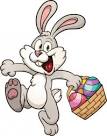 Pomoc, pomoc zachraňte se,zajíček se strachy třese.chce ho chytit velký pes,uvažte ho na řetěz.Vystříhejte proužky papíru, nalepte je jako řetěz a z posledního kousku udělejte obojek, provlékněte ho řetězem a přilepte ho psovi. Pak dokreslete další část mapy. Zajíčkovi zazpívejte nějakou písničku, ať se přestane bát.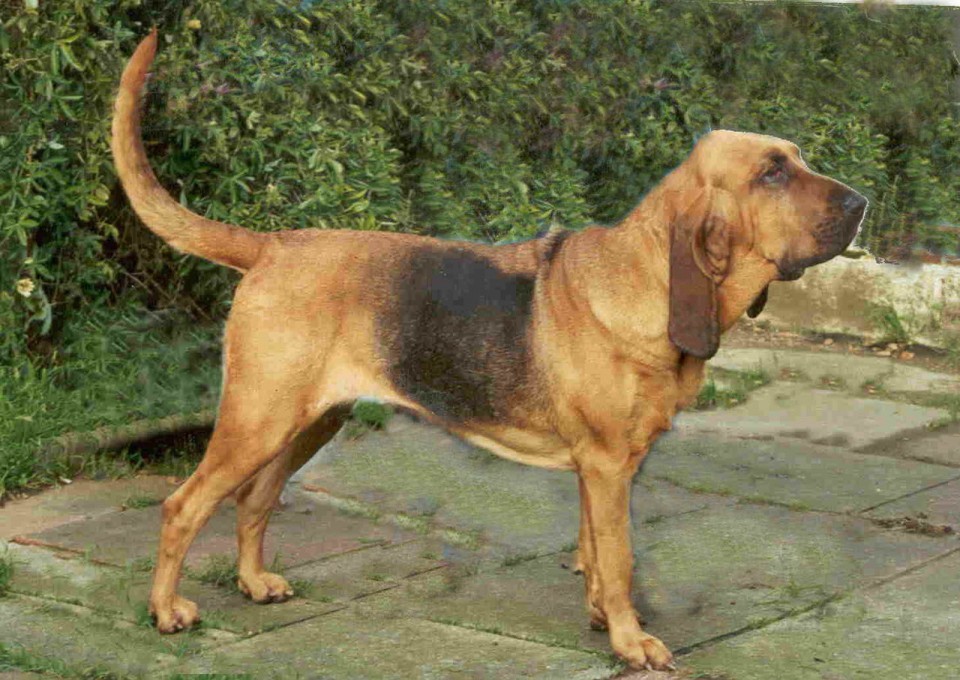 Zajíček se ještě třese,hopky, hopky, už je v lese.Na stromě je veverka,ta darebná čiperka.Na zajíčka šišky hází, zajíček se jí schoval v mlází,ona dál šišky shazujea bum, bum s nimi bubnuje.Půjčte si od maminky kýbl nebo mísu nebo třeba hrnec a zkuste se do něj trefit víčky od pet lahví nebo kostičkami lega nebo jinými malými kousky ze stavebnice, aby to hezky bubnovalo. Míčkem raději ne, to by moc lítalo a mohlo něco rozbít. A ne ať jste moc blízko, to nemá cenu. Komu to maminka dovolí, může zkusit házet i se shora jako veverka, třeba ze sedačky nebo židle, ale opatrně.Dokreslete další část mapy.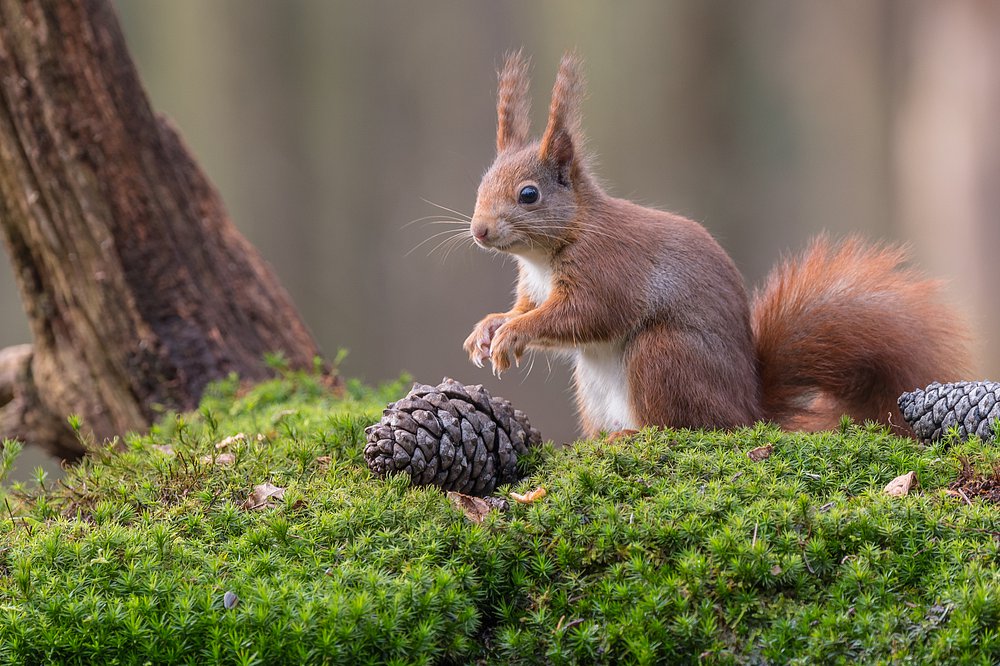 